«Кросс-нации 2014»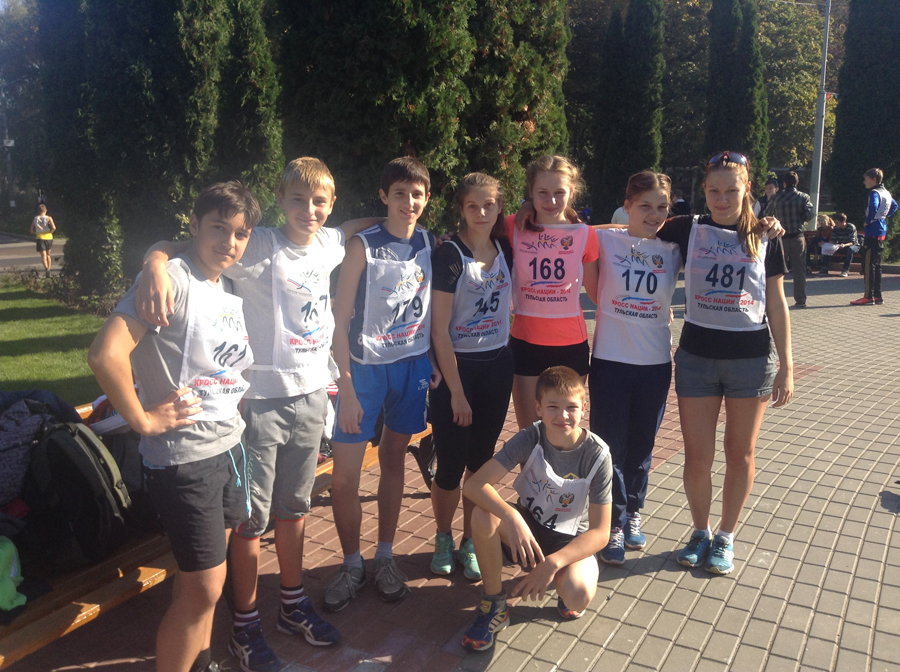 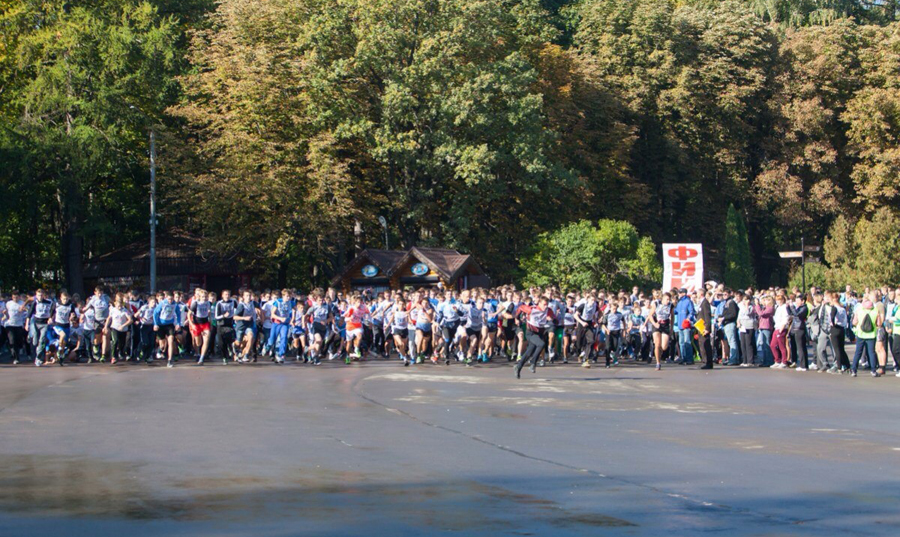 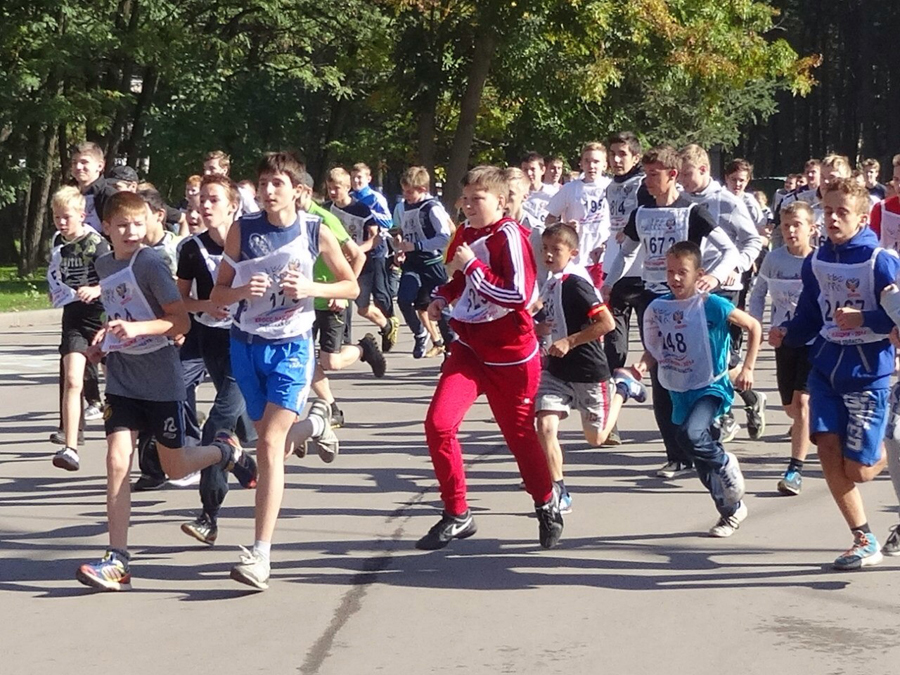 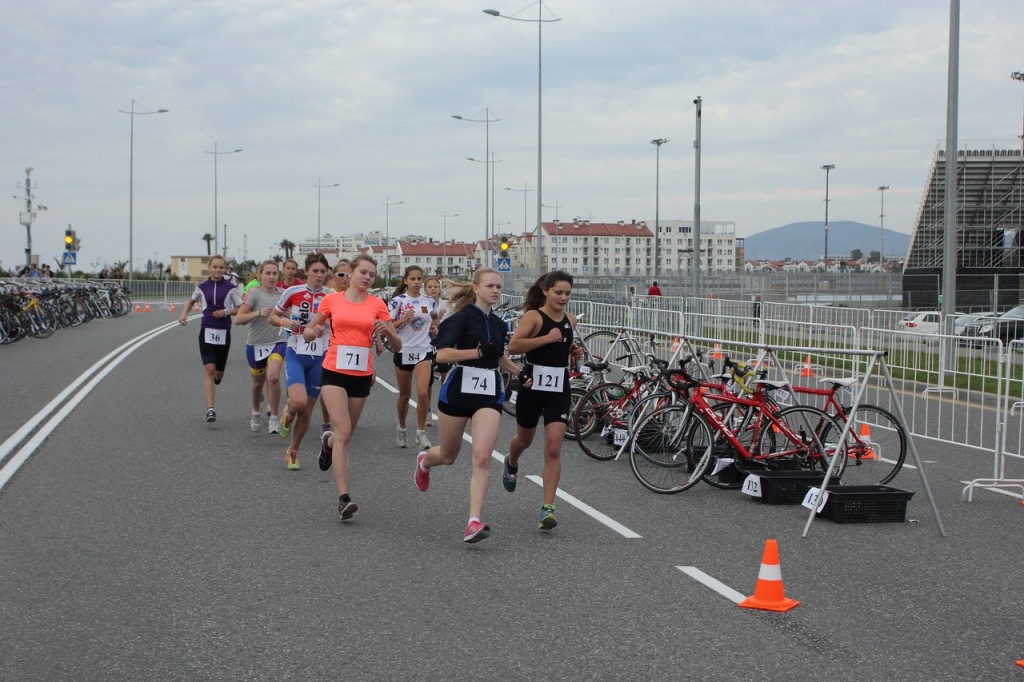 